RESUME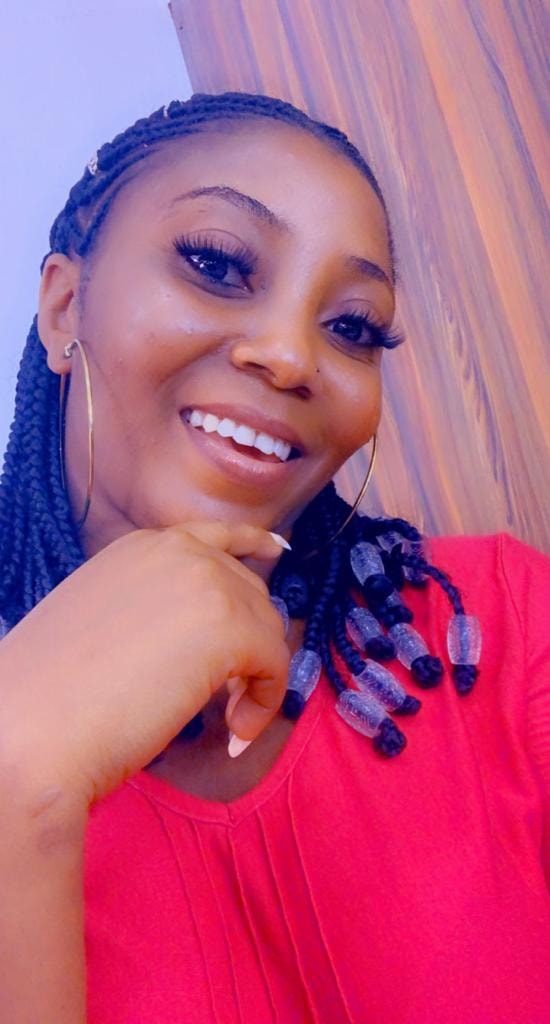 UWEMEMMANUELGRADUATE OF BUSSINESS AND ADMINISTRATION (MARKETING)career objectiveDedicated to achieving high quality results, initiate appropriate actions, follow instructions and carry out tasks in the most efficient manner under the employment of a service/product company, organization or concern where my under-listed competencies and core values can be put to bear. I believe in a structured, process based, goal-oriented approach towards delivering on organizational objectives with a high premium placed on improving internal operational efficiencies through research and development.Education	Work ExperienceREFEREESMr Gift Eleabu					Juliana Emmanuel.	Laboratory Scientist	    			CEO,  Juliberry Beauty Home.	    West Hill Hospital,				Port HarcourtM.D. Geocin Medical				0803781214608033382509						InstitutionDisciplineQualificationDateRivers State Port Harcourt PolytechnicMarketingN.D2018Government Girs SecondarSchool Port HarcourtWest African Examination Certificate2007Police Children School 1, Port-Harcourt Rivers State First School Leaving Certificate2000Institution/EmployerPosition / Job Description / Experience GainedDateArchland Engineering CompanyPosition: Secretary2019 to 2020Juliberry beauty HomePosition: Hair Stylist and makup Art2021Park HotelsPosition: Receptionist2021